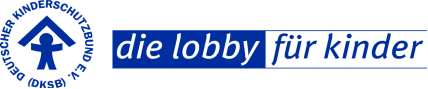 Jahresbericht / Tätigkeitsbericht des Deutschen Kinderschutzbundes, LV M-V e.V.Berichtzeitraum: 01.01.  – 31.12.2017Einleitung:	Der Deutsche Kinderschutzbund Landesverband Mecklenburg-Vorpommern e.V. wurde 	1997 gegründet und arbeitete zunächst überwiegend auf ehrenamtlicher Basis. Der 	Verband ist Mitglied im Bundesverband des Kinderschutzbundes, der größten und 	ältesten nationalen Kinderschutzorganisation in Deutschland.	Durch die finanzielle Unterstützung des Landes konnte 2008 eine hauptamtlich geführte 	Geschäftsstelle eingerichtet werden. Diese fungiert als ausführendes Organ zur 	Umsetz-	ung der folgenden Globalziele des Kinderschutzbundes:Verwirklichung der im Grundgesetz verankerten Rechte für Kinder und Jugendliche, Umsetzung des UN-Konvention über die Rechte des Kindes,Verwirklichung einer kinderfreundlichen Gesellschaft,Förderung und Erhaltung einer kindgerechten Umwelt,Förderung der geistigen, psychischen, sozialen und körperlichen Entwicklung der Kinder,Schutz der Kinder vor Ausgrenzung, Diskriminierung und Gewalt jeder Art,Herstellung sozialer Gerechtigkeit und Chancengleichheit für alle Kinder,Beteiligung von Kindern bei allen Entscheidungen, Planungen und Maßnahmen, die sie betreffen, gemäß ihrem Entwicklungsstand,Förderung kinderfreundlichen Handelns der einzelnen Menschen und aller gesellschaftlicher Gruppen.	Der Kinderschutzbund leistet überörtliche Multiplikatorenarbeit. Er nimmt Einfluss auf 	die Umsetzung der Kinderrechte als Querschnittsaufgabe bei allen, Kinder und Jugend-	liche betreffenden Projekten und Aktivitäten. Dabei stehen gleiche Bildungschancen,	die Förderung  gewaltfreier Erziehung sowie die Gesundheitsförderung für Kinder und 	Jugendliche im Vordergrund.Zu den generellen Aufgaben der Landesgeschäftsstelle gehören:Lobbyarbeit für den KinderschutzSchaffung und Erhalt einer umfassenden ehrenamtlichen Tätigkeit zum Kinderschutz in M-VFörderung und Unterstützung von neuen und vorhandenen Orts- und KreisverbändenOrganisation und Durchführung landesweiter trägerübergreifender Fachtagungen zu aktuellen Themen des Kinder- und JugendschutzesZentraler Ansprechpartner für Ministerien, Ämter und entsprechende GremienLobbyarbeit für den KinderschutzDer Kinderschutzbund übernahm auch im Berichtsjahr Verantwortung als kinder- und jugendpolitischer Interessenvertreter. Er leistete Lobbyarbeit für den Kinderschutz und sonstige Interessen von  Kindern und Jugendlichen in Mecklenburg-Vorpommern. Dazu gehörten einerseits fortlaufende Gespräche und Beratungen mit Politik und Verwaltung. Andererseits wurde der Kinderschutzbund aber auch immer wieder im Rahmen von problematischen Einzelfällen der Kinder- und Jugendhilfe um Unterstützung gebeten. Letztere Vorgänge haben im Berichtszeitraum erneut deutlich zugenommen. Hier entwickelt sich weiterhin eine unabhängige Ombudsfunktion des Verbandes. Bei den vorgetragenen Problemfällen zeigt sich immer wieder eine große Bandbreite. Im Vordergrund stehen dabei Sorgerechtsauseinandersetzungen und damit einhergehende Besuchsregelung, aber auch Beschwerdeanliegen von Kindern und Jugendlichen, die in Einrichtungen der Kinder- und Jugendhilfe untergebracht sind. Darüber hinaus werden auch immer wieder Hinweise auf befürchtete Kindeswohlgefährdung vorgebracht. Der Kinderschutzbund übernimmt dabei in erster Linie eine Vermittlungsfunktion, wobei häufig die tatsächlichen Interessen des Kindes zunächst einmal in den Fokus aller Akteure gerückt werden müssen. In diesen Angelegenheiten steht der Verband in engem Kontakt mit den örtlichen Trägern der Jugendhilfe.  Dem Landesverband boten sich unterschiedliche Plattformen der Öffentlichkeitsarbeit für die Anliegen des Kinder- und Jugendschutzes. Presse und Rundfunk wandten sich regelmäßig mit Anfragen zu Kinderschutzthemen an den Verband. Der Start der Aktionswoche Kinderschutz 2017 wurde im Rahmen einer Landespressekonferenz am 12.09.2017 durch die Ministerin für Soziales, Integration und Gleichstellung Stefanie Drese, den Schweriner Oberbürgermeister Dr. Rico Badenschier und den Landesgeschäftsführer des Deutschen Kinderschutzbundes Carsten Spies angekündigt.Neben diversen Tagungsberichten erfolgten weitere Presseveröffentlichungen zu folgenden Themen:Einzelfälle von Kindeswohlgefährdung in M-VGewalt gegen KinderBildung und Teilhabe für KinderBundeskinderschutzgesetzUN-KinderrechtskonventionSuizidprävention in der Kinder- und JugendhilfeJugendmedienschutzKinderarmut	Darüber hinaus informiert der Kinderschutzbund seit Mitte 2016 über seinen Newsletter	einen großen Kreis von Adressaten über Aktuelles, Termine und Entwicklungen für den 	Kinderschutz in Mecklenburg-Vorpommern.Der Landesverband ist in die verbandliche Gremienstruktur des Bundesverbandes eingebunden und wird dort vom Landesgeschäftsführer vertreten. Dazu gehören unter anderem die Geschäftsführerkonferenzen, die Landesvorstandskonferenzen sowie die jährlichen Kinderschutztage. Die Beschlussergebnisse werden durch die Landesverbände kommuniziert und ggf. im regionalen bzw. landesbezogenen Kontext umgesetzt. Dies betraf auch im Berichtszeitraum Themen zu Kinderschutzangelegenheiten, wie die Bekämpfung der Auswirkungen von zunehmender Kinderarmut, Umsetzung des Schutzauftrages oder Stärkung der Kinderrechte. So entwickelte der Kinderschutzbund gemeinsam mit relevanten Bündnispartnern das Konzept der „Kindergrundsicherung“ zur Bekämpfung der Kinderarmut. Bundesweit hat Mecklenburg-Vorpommern weiterhin einen der größten Anteile an Kindern und Jugendlichen, die in Armut leben. Der Kinderschutzbund ist mittlerweile auch Mitglied der Landesarmutskonferenz.Schaffung und Erhalt einer umfassenden ehrenamtlichen Tätigkeit zum Kinderschutz in M-VDie telefonischen Beratungsangebote des Kinderschutzbundes, das Kinder- und Jugendtelefon (KJT) und Elterntelefon (ET) mit den Standorten Kreisverband Vorpommern-Greifswald und Kreisverband Schwerin konnten 2017 weiter betrieben werden. Der Landesverband unterstützt die beteiligten Kreisverbände im Bereich der Mittelbeschaffung sowie der Öffentlichkeitsarbeit. Die Statistiken belegen, dass es für diese Angebote eine sehr große Nachfrage gibt. Bundesweit können von jährlich rund 8 Mill. Anrufen nur ca. 800.000 angenommen werden. Die Arbeit an diesen Beratungsangeboten wird ausschließlich durch ehrenamtliche Mitarbeiter/innen des Kinderschutzbundes übernommen. Für diese Tätigkeit müssen immer wieder neue Nachwuchskräfte gefunden werden. Interessierte Menschen  werden zunächst durch eine umfassende Ausbildung auf die sehr schwierige und verantwortungsvolle Tätigkeit an den Beratungstelefonen vorbereitet.Von besonderer Bedeutung für den Kinderschutzbund ist die Gewinnung und Motivation von ehrenamtlichen Vorstandsmitgliedern. Der Landesverband berät die ehrenamtlichen Vorstände der Kreis- und Ortsverbände insbesondere zu Fragen der Projektaquise, der Personalführung, zu Rechtsangelegenheiten und zu Datenschutzangelegenheiten.Förderung und Unterstützung von neuen und vorhandenen Orts- und KreisverbändenDer Landesverband übernimmt regelmäßig die Unterstützung und fachliche Begleitung der Kreis- und Ortsverbände insbesondere bei folgenden Angelegenheiten:-	Weiterentwicklung der inhaltlichen Arbeit-	Förderung der Öffentlichkeitsarbeit-	Konzeptionierung neuer Projekte-	Kinder- und Jugendtelefon/Elterntelefon-	Fort- und Weiterbildung der haupt- und ehrenamtlichen Mitarbeiterinnen und                 Mitarbeiter-	Gewinnung ehrenamtlicher Mitarbeiterinnen und MitarbeiterDas Netzwerk zwischen den Ort- und Kreisverbänden sowie dem Landesverband des DKSB in Mecklenburg-Vorpommern hat sich weiterhin sehr bewährt und förderte die Abstimmung einer gezielten Umsetzung der Politik des Verbandes an der Basis, insbesondere an den sozialen Brennpunkten.Es erfolgte ein regelmäßiger fachlicher Austausch zwischen den Verbandsebenen. Der Geschäftsführer nahm im Berichtszeitraum an diversen Gremiensitzungen und Veranstaltungen der Kreis- und Ortsverbände teil. Dazu gehörten insbesondere Vorstandssitzungen, Mitgliederversammlungen und Fachveranstaltungen. Im November 2017 führte der Landesverband in Schwerin eine 2-tägige Jahresklausur für alle haupt- und ehrenamtlichen Mitarbeiterinnen und Mitarbeiter des Kinderschutzbundes durch.	Die Vorträge und Diskussionen haben für das Jahr 2018 folgende Schwerpunktsetzungen 	ergeben:Modellprojekt „Starke Eltern – gesunde Kinder“Kinderschutzzentrum (Haus der Kinderrechte – Sonderfond)Aktionswoche KinderschutzMV-Tag 2018 in RostockIntegrationsbausteineÖA-Kampagne Ehrungen (Kinderschutz versus Tierschutz)Kinderrechtepreis MVFUNtruck (Artikel KSA, Zukunftsplanung)VerfahrensbeistandKampagne Lernmittelfreiheit (mit dem BV)Mittelaquise (Deichmannstiftung, Integrationsfond)In MV bestehen derzeit 5 Orts- bzw. Kreisverbände des DKSB. Es handelt sich um die Kreisverbände Stralsund (Vorpommern-Rügen), Schwerin, Ludwigslust-Parchim, Vorpommern-Greifswald sowie den Ortsverband Rostock.In den weiteren Regionen entwickelten sich darüber hinaus informelle Unterstützerkreise des Kinderschutzbundes. Die weitere Entwicklung des Verbandes wird sich an den neuen Strukturen nach Umsetzung der Kreis- und Gebietsreform orientieren. Im Landkreis Mecklenburger Seenplatte vertritt der Landesverband den Kinderschutzbund im „VerbundNetzwerkKinderschutz – Mecklenburgische Seenplatte“.Aktionswoche Kinderschutz	Vom 15.-20.09.2017 fand zum zweiten Mal  die Aktionswoche Kinderschutz „Ge	mein-	sam für das Wohl unserer Kinder“ statt. Unter dem Motto „Prävention im Kinder	schutz“  initiierte das Ministerium für Arbeit, Gleichstellung und Soziales Mecklenburg-	Vorpommern diese Veranstaltungsreihe unter Schirmherrschaft von Sozialministerin 	Stefanie Drese. Als Kooperationspartner der Kampagne fungierte neben 	dem Deutschen 	Kinderschutzbund erneut das Zentrum für Praxis und Theorie der Jugendhilfe – 		Schabernack e. V., die Start gGmbH als Träger des „Bündnis Kinderschutz M-V“, die Stadt 	Schwerin und das Diakonische Werk M-V e. V.. Der Hauptausrichtungsort war in diesem 	Jahr die Landeshauptstadt Schwerin. Auftaktveranstaltung war die Kinderschutz-	konferenz am 15.09.2017 in Schwerin, mit mehr als 300 Teilnehmerinnen und Teil-	nehmern.Zentraler Ansprechpartner für Ministerien, Ämter und entsprechende GremienDer Landesverband unterstützte die Umsetzung und Weiterentwicklung des Kinder- und Jugendhilferechtes, insbesondere in Hinblick auf die Organisation von Frühen Hilfen zur Sicherstellung des Kindeswohls. In enger Zusammenarbeit mit dem Ministerium für Soziales, Integration und Gleichstellung beteiligte sich der Landesverband im Rahmen von Fachgesprächen und Stellungnahmen an der Evaluation des Bundeskinderschutzgesetzes, mit dem Ziel der Stärkung und kontinuierlichen Weiterentwicklung verbindlicher Qualitätsstandards für einen wirksamen Kinderschutz.Der Landesgeschäftsführer vertritt den Verband derzeit in folgenden Gremien:Familienbeirat der Ministerin für Soziales, Integration und Gleichstellung„Fachgremium Vernetzungsstelle Schulverpflegung“Landesrat für KriminalitätsvorbeugungBundesfachausschuss „Partizipation“ im Deutschen KinderschutzbundBundesfachausschuss „Medien“ im Deutschen KinderschutzbundParitätisches Bildungswerk – BundesvorstandLandesverband für die Kindertagespflege M-VInitiativgruppe Suizidprävention SchwerinKooperationskonferenz Jugend- und GesundheitshilfeKoordinationskreis „Frühe Hilfen“ , Stadt SchwerinArmutskonferenz Mecklenburg-VorpommernIm Berichtszeitraum entwickelte sich weiterhin eine enge Zusammenarbeit mit den für die Kinder- und Jugendhilfe relevanten öffentlichen wie freien Trägern im Land und auf kommunaler Ebene. Dazu zählten die örtlichen Jugendhilfeträger ebenso wie das Landesamt für Gesundheit und Soziales, der Landesdatenschutzbeauftragte, das Ministerium für Soziales, Integration und Gleichstellung, das Ministerium für Bildung, Wissenschaft und Kultur sowie das Ministerium Landwirtschaft und Umwelt. Schwerpunkte 2017Psychosoziale ProzessbegleitungSeit 2010 beschäftigten unter anderem der Kreisverband Schwerin sowie der Ortsverband Rostock des Deutschen Kinderschutzbundes jeweils eine psychosoziale Prozessbegleiterin im Rahmen des Modellprojektes „Psychosoziale Prozessbegleitung bei Gewalt gegen Kinder und Jugendliche.“ Die Zielsetzung des Projektes wurde mit folgender Beschreibung des Justizministeriums folgendermaßen beschrieben: „Die Expertinnen der psychosozialen Prozessbegleitung betreuen Kinder und Jugendliche, die durch sexuelle oder körperliche Gewalt verletzt wurden. Ziel ist es individuelle Belastungen zu verringern, drohende neue Traumatisierungen zu verhindern und den Kindern Kraft zu geben, um aussagen zu können. Die psychosoziale Prozessbegleitung kann im Idealfall noch vor der erstatteten Anzeige beginnen und bis zum rechtskräftigen Ende andauern.“ Aber auch bereits im Vorfeld dieses Projektes hatte sich die psychosoziale Prozessbegleiterin des Schweriner Kinderschutzbundes über viele Jahre beim Aufbau und der Entwicklung dieser Betreuungsform engagiert. Aber auch in anderen Bundesländern, wie beispielsweise in Schleswig-Holstein,  verfügt der Kinderschutzbund über eine 20-jährige Erfahrung in der psychosozialen Prozessbegleitung von Kindern und Jugendlichen. 2017 wurde die bisherige Finanzierung des Modellprojektes vor dem Hintergrund einer bundesweiten Neuregelung eingestellt. In einer öffentlichen Anhörung des Landtages kritisierte der Deutsche Kinderschutzbund das Verfahren und forderte eine Rückkehr zur bisher erfolgten Praxis. In vielen Gesprächen, unter anderem mit der Ministerin für Justiz, Stellungnahmen und persönlichen Schreiben hat sich der Landesverband an dem Versuch der  Rettung des erfolgreichen Modellprojektes im Sinne der betroffenen Kinder und Jugendlichen beteiligt. Integrationsbausteine	Das Elternbildungsprogramm Starke Eltern – Starke Kinder® des Deutschen Kinder-	schutzbundes (DKSB) stärkt seit mehr als drei Jahrzehnten die Erziehungskompetenz 	und verschafft so auch den Kinderrechten in der Familie mehr Geltung. Nun bietet 	der Kinderschutzbund auch in Mecklenburg-Vorpommern erstmals sogenannte 	Integra-	tionsbausteine für Eltern mit Zuwanderungsgeschichte an. Gefördert wird das Projekt 	auch vom Bundesministerium für Familie, Senioren, Frauen und Jugend. 2017 konnten 	erste Kursleiterinnen für die Integrationsbausteine ausgebildet werden.	Ein erster derartiger  Elternkurs startet im Februar 2018. Unterstützt wird die Kurslei-	terin durch eine weitere Assistenzkraft und einen Dolmetscher. Um die Kinder der teil-	nehmenden Eltern kümmert sich während der Schulungen  das Team des Spielmobil 	FUNtruck des Kinderschutzbundes.	Die Integrationsbausteine, können künftig aber auch  in Kooperation mit Einrich	tungs-	trägern von Gemeinschaftsunterkünften und Kindertagesstätten 	durchgeführt 	werden. 	Wenn Kinder und Familien nach ihrer Flucht frühzeitig unterstützt werden, kann ihr 	Integrationsprozess leichter gelingen. Einen Beitrag dazu können die neuen Integrations-	bausteine leisten. Die Integrationsbausteine sollen Eltern über Hilfsmöglichkeiten und 	Unterstützungsangebote informieren sowie Familien motivieren, diese wahrzunehmen 	und so die gesunde Entwicklung ihrer Kinder zu fördern. Damit können die Bausteine 	zum Beispiel eine Brücke in die frühkindliche Bildung in Kindertagesstätten bauen.		Gleichzeitig ermöglicht das Angebot Begegnungen, regt zum Austausch an und trägt zur 	Entlastung im Alltag bei. Inhaltlich werden vor allem die Themen Herkunft und Identität, 	Kultur und Werte, Kommunikation und Sprache, Erziehungsverantwortung und 	Kinder	rechte sowie Bildung und Gesundheit berücksichtigt. Was die Integrationsbausteine 	allerdings nicht können, sind Therapien, rechtliche Beratung oder Beistand ersetzen	und die sozioökonomische Situation verändern.Kooperation mit dem Landessportbunds. Bildungsverbund Kinderschutzs. FlüchtlingshilfeKooperation mit den Schulen/SchulsozialarbeitDem Schutz des Kindeswohls sind alle in der Kinder- und Jugendhilfe tätigen Fachkräfte und darüber hinaus alle Fachkräfte verpflichtet, die mit Kindern und Jugendlichen arbeiten – Schule ist dabei ein wichtiger und unverzichtbarer Partner. Der Kinderschutzbund wird daher die Kooperation mit den Schulen intensivieren. Im Vordergrund stehen dabei die Initiierung und  die Mitwirkung am Aufbau bzw. der Weiterentwicklung von Kinder- und Jugendschutzkonzepten für Schulen und schulischen Kooperationsverbünden, beispielsweise die Arbeitskreise „Schulsozialarbeit“. Mit der Schulsozialarbeit in Rostock, Greifswald und Ludwigslust wurde 2017die bisherige Zusammenarbeit fortgeführt – in Greifswald beschäftigt der Kinderschutzbund weiterhin eigene Schulsozialarbeiter an einer Grundschule sowie einer Regionalen Schule. Im Landkreis Ludwigslust-Parchim wurde dem Kinderschutzbund ebenfalls die Trägerschaft für die Schulsozialarbeit übertragen.Kooperation mit den Kommunen M-VDer Deutsche Kinderschutzbund in Mecklenburg-Vorpommern unterstützt alle Anstrengungen und Initiativen, um Familien und Kinder in Risikolagen besonders zu unterstützen, zu beraten und zu begleiten. Der Kinderschutzbund beteiligte sich auch 2017 unter anderem an der Umsetzung des Gesetzes zur Stärkung eines aktiven Schutzes von Kindern und Jugendlichen (Bundeskinderschutzgesetz – BkiSchG) und der Umsetzung der Empfehlungen des Rundes Tisches sexueller Missbrauch von Kindern und Jugendlichen. Dazu wurde 2015 die Handlungsleitlinie  „Prävention und Intervention bei einem vermuteten/tatsächlichen Machtmissbrauch und sexualisierter Gewalt gegen Kinder und Jugendliche in Einrichtungen und Diensten des Deutschen Kinderschutzbundes“ verabschiedet und seit 2016 im Verband umgesetzt. So hat beispielsweise der Kreisverband Schwerin des Kinderschutzbundes ein spezifisches Kinderschutzkonzept für sein Kinderhaus „Blauer Elefant“ in Schwerin entwickelt. Ein ähnliches Konzept wurde 2017 für das Spielmobil „FUNtruck“ vorbereitet, welches regelmäßig in den Flüchtlingsunterkünften des Landes unterwegs ist.Gemeinsam mit den Landkreisen und kreisfreien Städten des Landes beteiligte sich der DKSB auch 2017 an regionalen Nertzwerkverbünden, wie beispielsweise dem „VerbundNetzwerkKinderschutz - Mecklenburger Seenplatte“. PräventionPrävention durch Partizipation	Kinder und Jugendliche müssen ernst genommen und an allen sie betreffenden 	Ent-	scheidungen beteiligt werden. Schließlich sind sie die Experten für ihre Angelegenhei-	ten. Das passiert in Deutschland aber noch viel zu selten. Partizipation fängt in der 	Familie an, geht in Kita und Schule weiter und bis zu politischen Entscheidungen in 	Kommune, Land und Bund. Kinder und Jugendliche brauchen besonderen Schutz 	und besondere Förderung, sind aber nicht wahlberechtigt. Ihr Recht auf gesundes Auf	wachsen, Schutz, Förderung, Bildung und Beteiligung muss nach Auffassung des Kinder-	schutzbundes in die Verfassung. Mit der Kampagne „KINDER sind die GRÖSSTEN. WICH	TIG es geht um mich!“ fordert der Deutsche Kinderschutzbund schon seit langem mehr 	Beteiligung, Mitwirkung und 	Mitbestimmung für Kinder und Jugendlichen ein.Suizidprävention	Suizid ist die zweithäufigste Todesursache bei Jugendlichen und trotzdem handelt es 	sich um ein Tabuthema. Die in der Arbeit mit Jugendlichen Tätigen unterschiedli	chen 	Professionen sind in der Regel auf diese Problematik nicht ausreichend vorberei	tet. Für 	Betroffene finden sich kaum geeignete und niedrigschwellige Beratungshilfen. Der 	Landesverband wurde vor diesem Hintergrund 2012-2015 Träger einer ersten Landes-	fachstelle „Suizidprävention in der Kinder- und Jugendhilfe“. 	Diese Einrichtung machte es sich zur Aufgabe, Kolleginnen und Kollegen aus der 	Jugendhilfe über den Umgang mit dieser besonderen Thematik aufzuklären, als 	An-	sprechpartner für Fragen zur Verfügung zu stehen und Multiplikatoren für Hilfsangebote 	zu gewinnen, um zukünftig  kurze Wege für Betroffene zu gewährleisten.	Durch die Aufklärung zu dieser Thematik über Multiplikatoren haben Kinder, Jugendliche 	und deren soziales Umfeld die Möglichkeit, rechtzeitiger Krisen und ihren Auswirkungen 	offener zu begegnen.	Einige Aufgabe der bisherigen Landesfachstelle für Suizidprävention wurde nach 	Auslaufen der  Finanzierung  in die allgemeine Beratungs- und Fortbildungsstruktur des 	Landesverbandes integriert.Gewaltprävention	Der Kreisverband Ludwigslust-Parchim hat mit Unterstützung des Landesverbandes das 	Projekt „Förderung der Streitkultur 	im Schulalltag - Schulmediation im Landkreis 	Ludwigslust-Parchim“ entwickelt. Dieses Projekt wurde 2016 in das neue Projekt 	„Schulsozialarbeit“ integriert und auch 2017 fortgeführt.  Dieses Angebot der Schul-	mediation unterstützt den Erziehungsauftrag der Schule, insbesondere gegenüber 	Kindern und Jugendlichen. Sozial benachteiligte Schüler bzw. verhaltensoriginelle 	Heranwachsende, die sehr häufig aus ihrer erlebten und 	praktizierten „Opfer- bzw.	 Täterrolle“ nicht selbstständig herauswachsen können, vollziehen einen persönlichen 	Wandel in ihrer Erfahrungswelt. Für sie bietet das Projekt die Möglichkeit zur Stabilisier-	ung positiver Verhaltensweisen. Die Einführung der Mediationsmethode ist ein Beitrag, 	auf die wahrgenommenen Probleme von Kindern und Jugendlichen beim Umgang mit 	Gewalt pädagogisch angemessen zu reagieren. Mediation an Schulen versteht 	sich als 	eine mögliche Form der Gewaltprävention und Gewaltintervention. Zugleich kann 	Schulmediation das soziale Lernen, die Entwicklung sozialer Kompetenz befördern und 	langfristig gesehen das Schulklima verbessern helfen.	Am 26. Und 27. 10.2017 wurden in Neubrandenburg durch die Deutsche Sporthoch-	schule Köln und der Deutschen Sportjugend die Ergebnisse aus dem bundesweiten For	schungsprojekt „Safe Sport“ zum Schutz von Kindern und Jugendlichen vor sexualisierter 	Gewalt im Sport vorgestellt. In der abschließenden Diskussionsveranstaltung mit 	Vertreter/innen aus Sport, Politik und Gesellschaft konnte durch Vertreter des Landes	verban	des  auch die Position des Deutschen Kinderschutzbundes vertreten werden.Kinderrechte	Viele Kinder, aber auch immer wieder Erwachsene, wissen nicht, dass es eigene 	Kinder	rechte gibt und sie gelten für alle Kinder, egal welche Hautfarbe, Religion oder 	Sprache 	sie haben und ob sie Junge oder Mädchen sind. Kaum ein Kind weiß, dass es ein 	Recht auf Ruhe und Freizeit, Spiel und Erholung hat. Der Kinderschutzbund setzt sich 	 	im „Bündnis für Kinderrechte in das Grundgesetzt“ schon seit Jahren für die Aufnahme 	der Kinderrechte in das Grundgesetz ein und nimmt diesbezüglich Einfluss auf die Politik.	2017 beschäftigte sich der Kinderschutzbund insbesondere mit der Schulsituation der 	Kinder und Jugendlichen in den Erstaufnahmeeinrichtungen des Landes in Nostorf-Horst 	und Stern-Buchholz. Diese Kinder und Jugendlichen werden offiziell von der Beschulung 	ausgeschlossen, was eindeutig dem internationalen Kinderrecht auf Bildung wider-	spricht.Flüchtlingshilfe	Der Kinderschutzbund hat auch 2017 im Rahmen der Flüchtlingshilfe das Projekt 	„FUNtruck“ fortgeführt. Der FUNtruck ist ein betreutes Spielmobil, mit dem in 	Koope	ration mit örtlichen Initiativen und den Einrichtungsträgern Spiel- und 	Freizeitangebo	te für Kinder und Jugendliche in den Flüchtlingsunterkünften in 	Mecklenburg-	Vor	pommern angeboten werden. Bereits kurz nach dem Start dieses entwickelte 	sich lan	desweit eine sehr starke Nachfrage der Gemeinschaftsunterkünfte für Flüchtlinge und 	den Sozialrauminitiativen aus Regionen mit einem sehr großen Migrati	onsanteil nach 	diesem Angebot des Kinderschutzbundes. Insgesamt absolvierte  der FUNtruck 2017 	über 100 Einsätze mit einer Dauer von jeweils 3-6 Stunden. Dabei konnten schätzungs	weise 7.000 Kinder erreicht werden.Bildungsverbund „Kinderschutz“Innerhalb des Kinderschutzbundes hat sich ein Bildungsverbund gegründet. Dieser Verbund wird den Kinderschutzbund in M-V auch weiterhin in die Lage versetzen, erprobte Aus- und Fortbildungsprogramme des Gesamtverbandes auch in Mecklenburg-Vorpommern anzubieten. 2017 konnten weitere Schulungskurse zum Thema Kinderschutz für ehrenamtliche Mitarbeiter/innen initiiert werden. Auf einem landesweiten Fachtag „Kinderschutz im Sport“ der Sportjugend im Landessportbund M-V e.V. am 14.10.2017 in Penzlin richtete der Kinderschutzbund 3 Workshops „Sichere Orte für Kinder – Kinderschutz im Ehrenamt“ aus. Im November 2017 führte der Kinderschutzbund in Kooperation mit dem Paritätischem  LV M-V im Schloss Willigrad bei Schwerin zwei Präventionsschulungen für Absolventen des Bundesfreiwilligendienstes durch.   3.10. Chancengleichheit für Familien mit Kindern in M-V	Mecklenburg-Vorpommern hat zurzeit einen sehr großen Anteil an Kindern und 		Jugendlichen, 	die mit ihren Familien unterhalb der Armutsgrenze leben. Diese Kinder             haben, wissenschaftlich nachgewiesen, deutlich schlechtere Bildungschancen und 	unterliegen einem höheren Gesundheitsrisiko. Andererseits gehören aber auch Ver	nachlässigung und häusliche Gewalt häufig zu den Lebenserfahrungen der in Armut 	lebenden Kinder. Der Kinderschutzbund machte auch 2017  regelmäßig auf diese 	Armutsbarrieren aufmerksam und beteiligte sich an verschiedenen Initiativen zur 	Bekämpfung der Kinderarmut und seiner Folgen. So ist der Verband seit 	2016 als Erstun-	terzeichner  Vertreter der Volksinitiative nach Art. 59 der Verfassung des 	Landes Meck	lenburg-Vorpommern „Kinder- und Jugendarmut wirksam bekämpfen – 	chancengleiche 	Entwicklung für alle“ Ohne die  gesellschaftlichen Ursachen dieser Entwicklung 	aus dem 	Auge zu verlieren, initiiert und unterstützt der Kinderschutzbund in seinen Orts- und 	Kreisverbänden alle geeigneten Formen der kurzfristigen, praktischen Unterstützung für 	Kinder, die in armen Verhältnissen leben. Dazu gehören beispielsweise Nachhilfeprojek	te, Mittagstische aber auch Angebote der 	Gesundheitsvorsorge  und -	fürsorge. Der 	Verband beteiligt sich zudem an der Weiterentwicklung und Propagierung des Konzeptes 	der „Kindergrundsicherung“. Dieses Konzept hat den deutlichen Abbau der Kinderarmut 	durch eine Systemänderung bei den Familienleistungen zum Ziel.   3.11. Kinderschutzpolitik in M-V 	Die Kinderschutzpolitik des Kinderschutzbundes in M-V orientiert sich grundsätzlich 	immer am 2014 beschlossenen Kinderpoltischen Programm des Gesamtverbandes. Die Förderung des Landesprogrammes Kinderschutz MV sowie Schaffung eines Landeskinderschutzgesetzes bzw. eines Kinderschutzkonzeptes finden sich in der Koalitionsvereinbarung der Landesregierung. Der Kinderschutzbund beteiligte  sich auch im Berichtszeitraum an der der Weiterentwicklung dieser Vorhaben. Schwerin, den 19.06.2018Carsten SpiesLandesgeschäftsführerAnhang:Kooperations- und Netzwerkpartner in Mecklenburg-Vorpommern 2017:Landkreise und kreisfreie Städte in Mecklenburg-VorpommernMinisterium für Soziales, Integration und Gleichstellung (bis 11/2016 Ministerium für Arbeit, Gleichstellung und Soziales)Ministerium für Bildung, Wissenschaft und KulturMinisterium für Landwirtschaft und Umwelt Landesamt für Gesundheit und Soziales Paritätischer Wohlfahrtsverband, Landesverband M-VZentrum für Praxis und Theorie der Jugendhilfe – Schabernack e.V.Diakonisches Werk MV e.V.Start gGmbH - Bündnis Kinderschutz M-VBerufsverband der Kinder- und Jugendärzte e.V., Landesverband M-VLandeselternratInitiativgruppe Suizidprävention SchwerinFamilienbildungsstättenLAG SchulsozialarbeitLandesrat für KriminalitätsvorbeugungLandesvereinigung für Gesundheitsförderung  M-V e.V.Flüchtlingsrat M-VLandesverband der Volkshochschulen M-VDachverband der Unternehmensverbände M-VLandesbeauftragter für den DatenschutzFamilienbotschaft M-VUniversitätsklinik GreifswaldUniversität RostockHochschule Wismar - KinderUniHochschule NeubrandenburgGleichstellungsbeauftragte der Stadt WismarStiftung für Ehrenamt und bürgerschaftliches Engagement in Mecklenburg-VorpommerInstitut für Sozialforschung und berufliche Weiterbildung gGmbH NeustrelitzDiakonisches Bildungszentrum MV gGmbHLandesverband für die Kindertagespflege M-VAOK Nord-OstTechniker Krankenkasse – Landesvertretung Mecklenburg-VorpommernGrundschule am Mühlenteich, Rostock EvershagenMalteser Werke gGmbHÖkohaus, RostockRudolf-Tarnow-Schule RostockMitgliedschaften:Der Deutsche Kinderschutzbund, Landesverband Mecklenburg-Vorpommern e.V., ist ordentliches Mitglied in folgenden Organisationen:Deutscher Kinderschutzbund, Bundesverband e.V.Paritätischer Wohlfahrtsverband, Landesverband Mecklenburg-Vorpommern e.V.Haus der Begegnung Schwerin e.V.Deutsches Jugendherbergswerk e.V.